§453-D.  Change of locationThe bureau shall permit the relocation of an agency liquor store within the same municipality as prescribed by this section.  [PL 2011, c. 135, §1 (NEW).]1.  Relocation application requirements.  The bureau shall permit a change of location of an agency liquor store licensee if:A.  The licensee submits an application in a form prescribed by the bureau;  [PL 2017, c. 167, §7 (AMD).]B.  The application includes proof of receipt of municipal approval of the relocation;  [PL 2011, c. 135, §1 (NEW).]C.  The licensee has held the license and operated as an agency liquor store for no less than one year at the currently licensed location, unless the relocation is directly related to retroactive zoning or unintentional destruction of the property that prevents rebuilding at the current location;  [PL 2017, c. 167, §7 (AMD).]D.  The proposed location of the agency liquor store meets all applicable criteria for licensure for an agency liquor store; and  [PL 2017, c. 167, §7 (AMD).]E.  The application includes proof of notification, in the form of a certified mail receipt, that all agency liquor stores in the same municipality as the licensee's proposed relocation site were notified of the proposed relocation before receiving approval under paragraph B.  [PL 2017, c. 167, §7 (NEW).][PL 2017, c. 167, §7 (AMD).]2.  Hearing on relocation application. [PL 2017, c. 167, §8 (RP).]3.  Agency liquor store input.  The bureau shall establish a process by which an agency liquor store in the same municipality as the licensee's proposed relocation may declare support of or objections to a proposed relocation.  The bureau shall consider the declarations when considering approval of the relocation application.  The process required by this subsection must be established by rule.  The bureau shall adopt routine technical rules pursuant to Title 5, chapter 375, subchapter 2‑A to implement this subsection.[RR 2017, c. 2, §11 (COR).]SECTION HISTORYPL 2011, c. 135, §1 (NEW). PL 2017, c. 167, §§7-9 (AMD). RR 2017, c. 2, §11 (COR). The State of Maine claims a copyright in its codified statutes. If you intend to republish this material, we require that you include the following disclaimer in your publication:All copyrights and other rights to statutory text are reserved by the State of Maine. The text included in this publication reflects changes made through the First Regular and First Special Session of the 131st Maine Legislature and is current through November 1, 2023
                    . The text is subject to change without notice. It is a version that has not been officially certified by the Secretary of State. Refer to the Maine Revised Statutes Annotated and supplements for certified text.
                The Office of the Revisor of Statutes also requests that you send us one copy of any statutory publication you may produce. Our goal is not to restrict publishing activity, but to keep track of who is publishing what, to identify any needless duplication and to preserve the State's copyright rights.PLEASE NOTE: The Revisor's Office cannot perform research for or provide legal advice or interpretation of Maine law to the public. If you need legal assistance, please contact a qualified attorney.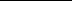 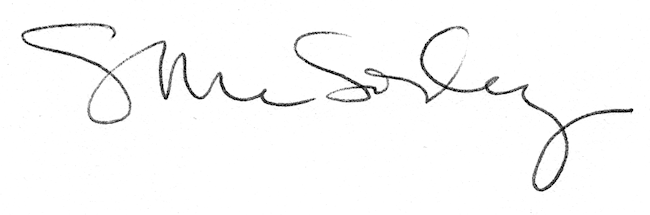 